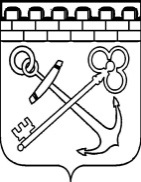 КОМИТЕТ ПО РАЗВИТИЮ МАЛОГО, СРЕДНЕГО БИЗНЕСАИ ПОТРЕБИТЕЛЬСКОГО РЫНКА ЛЕНИНГРАДСКОЙ ОБЛАСТИРАСПОРЯЖЕНИЕОб утверждении персонального состава Общественного совета
при комитете по развитию малого, среднего бизнеса
и потребительского рынка Ленинградской областиНа основании статьи 7 областного закона Ленинградской области
от 13 ноября 2015 года № 114-оз «Об общественном контроле в Ленинградской области», в соответствии с пунктом 1 постановления Правительства Ленинградской области от 30 мая 2016 года № 168 «О частичной передаче органам исполнительной власти Ленинградской области осуществления полномочий Правительства Ленинградской области в сфере организации и осуществления общественного контроля», пунктом 2.1.12. Положения о комитете по развитию малого, среднего бизнеса и потребительского рынка Ленинградской области, утвержденного постановлением Правительства Ленинградской области от 20 ноября 2017 года
№ 480, согласно Положению об Общественном совете при комитете по развитию малого, среднего бизнеса и потребительского рынка Ленинградской области (далее – комитет), утвержденного приказом комитета от 23 мая 2018 года № 12:Утвердить персональный состав Общественного совета при комитете в составе согласно приложению.Информацию о персональном составе Общественного совета при комитете разместить на официальном сайте комитета по развитию малого, среднего бизнеса и потребительского рынка Ленинградской области в информационно-телекоммуникационной сети «Интернет».3	Контроль за исполнением настоящего распоряжения возложить на заместителя председателя комитета по развитию малого, среднего бизнеса и потребительского рынка Ленинградской области А.М. Феоктистова.Приложение 1к распоряжению комитета по развитию малого, среднего бизнеса
и потребительского рынка
Ленинградской области от «28» сентября 2023 года № 387-рСостав Общественного совета при комитете по развитию малого, 
среднего бизнеса и потребительского рынка Ленинградской областиот 28.09.2023№ 387-р Председатель комитета С.И. НерушайБородаевКонстантин Алексеевич-генеральный директор общества с ограниченной ответственностью «Креатор»;ГабитовАлександр Фирович-президент регионального объединения работодателей «Союз промышленников и предпринимателей Ленинградской области»;КарпушкинНиколай Алексеевич-индивидуальный предприниматель; КонновВладислав Игоревич-заместитель директора общества с ограниченной ответственностью «ИЦТМ-Петроканат»;КрасильниковАнтон Геннадьевич-директор по стратегическому развитию общества с ограниченной ответственностью «МИРОФОКС»;МагомедовАрсен Магомедович-адвокат Адвокатской палаты Санкт-Петербурга;РусинАнатолий Сергеевич-генеральный директор общества с ограниченной ответственностью «Кингисеппский машиностроительный завод».